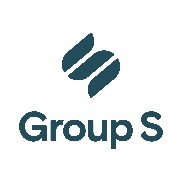 Bijlage aan de arbeidsovereenkomst d.d.  inzake de overdracht van intellectuele eigendomTussen: 
optredend als gevolmachtigde van de werkgever : 
straat:  nr.  
post nr.:  plaats: 
hierna “de werkgever” genoemd,En:  
straat:  nr.  
post nr.:  plaats : 
hierna “de werknemer” genoemd,WORDT OVEREENGEKOMEN WAT VOLGT:De werknemer draagt hierbij uitdrukkelijk alle vermogensrechten in hun meest volledige wettelijke omvang m.b.t. alle realisaties, creaties of ontwerpen van welke aard ook gerealiseerd in het kader van de arbeidsovereenkomst over aan de werkgever en dit zonder enige beperking.De werkgever beschikt autonoom over de exploitatie en iedere vorm van aanwending van de genoemde realisaties, creaties of ontwerpen.De werknemer kan geen aanspraak maken op een bijkomende vergoeding m.b.t. de overdracht van deze rechten.Opgemaakt in tweevoud,
Opgesteld te , op Handtekening van de werknemer, (voorafgegaan door de eigenhandig geschreven vermelding “Gelezen en goedgekeurd”)Handtekening van de werkgever, (voorafgegaan door de eigenhandig geschreven vermelding “Gelezen en goedgekeurd”)